FICHE INSCRIPTIONSREPAS POT AU FEU 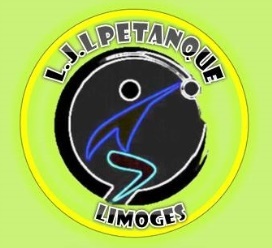 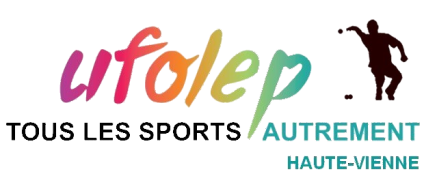 KARAOKÉ / SOIRÉE DANSANTE       12 € / PERSONNE( limité 32 personnes ) OUVERT AUX CONJOINTSMARDI 12 DÉCEMBRE 2023SALLE DU MAS ROME 19 H 30NOM PRENOM : 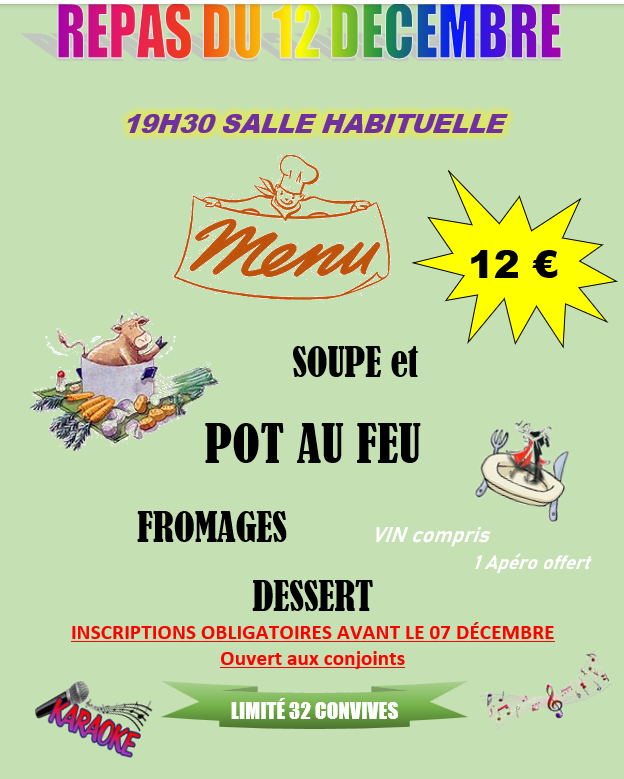 NOMBRE DE REPAS  : Fiche inscriptions à renvoyer avant le 07 décembre :par mail à :     dlaurence2@aol.comINSCRIPTION POSSIBLE PAR TEL OU SMS OU DIRECTEMENT SUR LE SITE